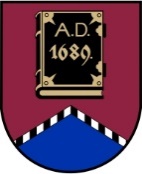 LATVIJAS REPUBLIKAALŪKSNES NOVADA PAŠVALDĪBANodokļu maksātāja reģistrācijas kods 90000018622DĀRZA IELĀ 11, ALŪKSNĒ,  ALŪKSNES NOVADĀ, LV – 4301, TĀLRUNIS 64381496,  64381150, E-PASTS: dome@aluksne.lvA/S „SEB banka”, KODS: UNLALV2X, KONTS Nr.LV58UNLA0025004130335SAISTOŠIE NOTEIKUMI Alūksnē2019. gada 31. oktobrī						                       Nr.  /2019APSTIPRINĀTIar Alūksnes novada domes31.10.2019. lēmumu Nr. 	          (protokols Nr. 12, .punkts)Grozījumi Alūksnes novada domes 2018. gada 27. septembra saistošajos noteikumos Nr. 13/2018 “Par Alūksnes novada pašvaldības nodevām”Izdoti saskaņā ar  likuma „Par nodokļiem un nodevām” 12. panta pirmās daļas 1., 2., 4., 5., 7., 8., 10. punktuIzdarīt Alūksnes novada domes 2018. gada 27. septembra saistošajos noteikumos Nr. 13/2018 “Par Alūksnes novada pašvaldības nodevām” šādus grozījumus:1.1. Izteikt noteikumu tiesisko pamatojumu šādā redakcijā: “Izdoti saskaņā ar likuma “Par nodokļiem un nodevām” 12. panta pirmās daļas 1., 2., 4., 5., 7., 8., 10. punktu”;1.2. Svītrot visā noteikumu tekstā vārdus “t.sk. alus” (attiecīgā locījumā);1.3. Izteikt 26.5. apakšpunktu šādā redakcijā:“26.5. alkoholisko dzērienu”;1.4. Izteikt 26.6. apakšpunktu šādā redakcijā:“26.6. cita veida komerciāla rakstura reklāmas”;1.5. Izteikt 36. punkta ievaddaļu šādā redakcijā:“Administratīvā pārkāpuma procesu līdz administratīvā pārkāpuma lietas izskatīšanai veic:”.1.6. Izteikt 37. un 38. punktu šādā redakcijā:“37. Administratīvā pārkāpuma lietu izskata Alūksnes novada pašvaldības Administratīvā komisija.38. Par saistošo noteikumu prasību neievērošanu fiziskām personām piemēro naudas sodu no 6 naudas soda vienībām līdz 20 naudas soda vienībām, bet juridiskām personām – no 20 naudas soda vienībām līdz 40 naudas soda vienībām.”Saistošie noteikumi stājas spēkā vienlaikus ar Administratīvās atbildības likumu.Domes priekšsēdētājs								A.DUKULISAlūksnes novada domes saistošo noteikumu“Grozījumi Alūksnes novada domes 2018. gada 27. septembra saistošajos noteikumos Nr. 13/2018 “Par Alūksnes novada pašvaldības nodevām””paskaidrojuma rakstsDomes priekšsēdētājs								A.DUKULIS raksta sadaļasNorādāmā informācija1. Projekta nepieciešamības pamatojumsSaistošo noteikumu saskaņošana ar Administratīvās atbildības likuma 16. pantu, kas nosaka, ka naudas soda apmēru pašvaldību saistošajos noteikumos izsaka naudas soda vienībās.2. Īss projekta satura izklāstsSaistošo noteikumu projektā, atbilstoši Administratīvās atbildības likumam, saistošajos noteikumos paredzētās administratīvās atbildības naudas sodi izteikti naudas soda vienībās un saskaņota terminoloģija.3. Informācija par plānoto projekta ietekmi uz pašvaldības budžetuSaistošo noteikumu projekts neparedz ietekmi uz pašvaldības budžetu.4. Informācija par plānoto projekta ietekmi uz uzņēmējdarbības vidi pašvaldības teritorijāSaistošie noteikumi pēc būtības neparedz izmaiņas administratīvajā atbildībā par saistošo noteikumu pārkāpumiem, tādēļ sabiedrības līdzdalība nav organizēta.5. Informācija par administratīvajām procedūrāmSaistošo noteikumu projekts neparedz jaunas no esošā regulējuma atšķirīgas administratīvās procedūras.6. Informācija par konsultācijām ar privātpersonāmSaistošie noteikumi pēc būtības neparedz izmaiņas administratīvajā atbildībā par saistošo noteikumu pārkāpumiem, tādēļ sabiedrības līdzdalība nav organizēta.7. Cita informācijaNav.